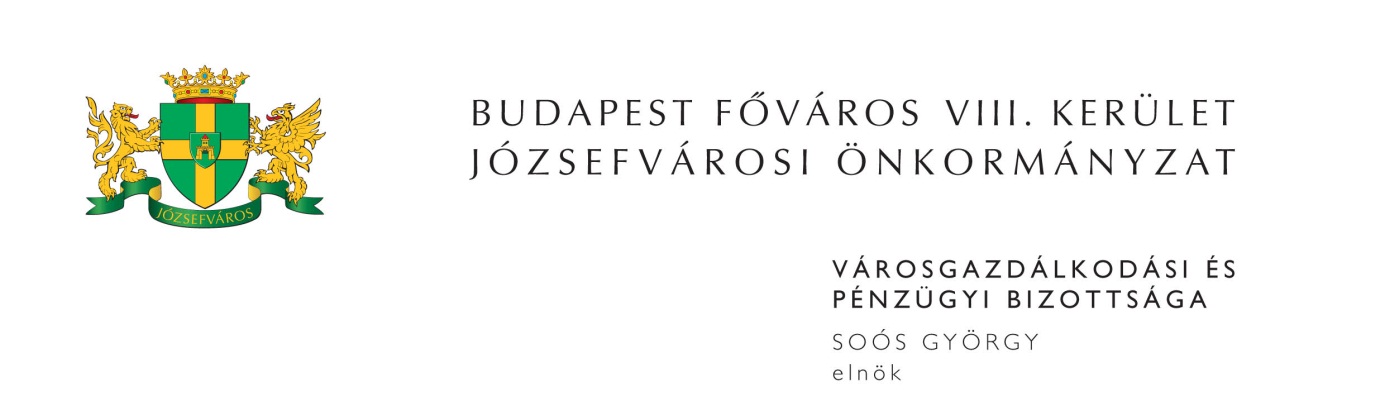 M E G H Í V ÓBudapest Józsefvárosi Önkormányzat Városgazdálkodási és Pénzügyi Bizottsága2016. évi 37. rendes ülését2016. november 21-én (hétfő) 1300 órárahívom össze.A Városgazdálkodási és Pénzügyi Bizottság ülését a Józsefvárosi Polgármesteri HivatalIII. 300-as termében (Budapest VIII., Baross u. 63-67.) tartja.Napirend1. Gazdálkodási ÜgyosztályElőterjesztő: dr. Galambos Eszter - ügyosztályvezető(írásbeli előterjesztés)Javaslat közterület-használati kérelmek elbírálására Tulajdonosi hozzájárulás Budapest VIII. kerület, Győrffy István utcában csatorna rekonstrukció elvégzéséhez Javaslat forgalmi rend változással kapcsolatos döntések meghozatalára (PÓTKÉZBESÍTÉS)2. Rév8 Zrt.Előterjesztő: Annus Viktor - vezérigazgató(írásbeli előterjesztés)Javaslat a Corvin Sétány Program keretén belül Tulajdonosi döntések meghozatalára (PÓTKÉZBESÍTÉS)3. Józsefvárosi Gazdálkodási Központ Zrt.(írásbeli előterjesztés)Javaslat az Új Teleki téri Piachoz kapcsolódó pályázatok eredményének megállapítására, illetve új pályázatok kiírásáraElőterjesztő: Mach József - piacvezetőJavaslat a Városgazdálkodási és Pénzügyi Bizottság 962/2016. (IX.26.) számú határozatának visszavonására, kátyúkárral kapcsolatos kártérítési igény elbírálásáraElőterjesztő: Ács Péter - városüzemeltetési igazgatóHungarian Intertourist Souvenir Kft. bérbevételi kérelme a Budapest VIII. kerület, Rozgonyi u. 2-6. szám alatti, üres, önkormányzati tulajdonú, nem lakás céljára szolgáló helyiség bérbeadása vonatkozásában Előterjesztő: Farkas Örs - vagyongazdálkodási igazgatóJavaslat gépkocsi-beálló bérbeadásáraElőterjesztő: Farkas Örs - vagyongazdálkodási igazgató……………………. magánszemély bérbevételi kérelme a Budapest VIII. kerület, Kőris utca 10. szám alatti, üres, önkormányzati tulajdonú, nem lakás céljára szolgáló helyiség bérbeadása vonatkozásában Előterjesztő: Farkas Örs - vagyongazdálkodási igazgatóLakás elidegenítésével kapcsolatos vételár és eladási ajánlat jóváhagyása - Budapest VIII. kerület, Lujza u. ………………….. - határozatlan idejű bérleti jogviszony Előterjesztő: Farkas Örs - vagyongazdálkodási igazgatóJavaslat a Galéria-negyed programban szereplő, nem lakás céljára szolgáló helyiségek pályázati eljárás keretében történő bérbeadására vonatkozó határozat visszavonására és pályázatra történő kiírására (PÓTKÉZBESÍTÉS)Előterjesztő: Farkas Örs - vagyongazdálkodási igazgató4. Zárt ülés keretében tárgyalandó előterjesztések(írásbeli előterjesztés)Javaslat fakárral kapcsolatos kártérítési igény elbírálásáraElőterjesztő: Ács Péter - a Józsefvárosi Gazdálkodási Központ Zrt. városüzemeltetési igazgatójaJavaslat kátyúkárral kapcsolatos kártérítési igény elbírálásáraElőterjesztő: Ács Péter - a Józsefvárosi Gazdálkodási Központ Zrt. városüzemeltetési igazgatójaJavaslat a Budapest VIII. kerület, Magdolna u. …………………….. szám alatti jogcím nélküli lakáshasználó részletfizetési kérelmének engedélyezésére Előterjesztő: Farkas Örs - a Józsefvárosi Gazdálkodási Központ Zrt. vagyongazdálkodási igazgatójaMegjelenésére feltétlenül számítok. Amennyiben az ülésen nem tud részt venni, kérem, azt írásban (levélben, elektronikus levélben) jelezni szíveskedjen Soós György bizottsági elnöknek legkésőbb 2016. november 21-én az ülés kezdetéig. Budapest, 2016. november 16.	Soós György s.k.	elnök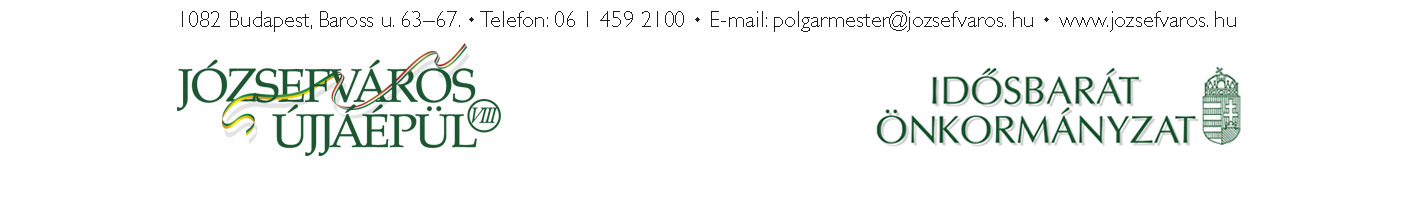 2